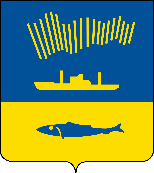 АДМИНИСТРАЦИЯ ГОРОДА МУРМАНСКАП О С Т А Н О В Л Е Н И Е                                                                                                                 №     В соответствии со статьей 179 Бюджетного кодекса Российской Федерации, Федеральным законом от 06.10.2003 № 131-ФЗ «Об общих принципах организации местного самоуправления в Российской Федерации», Уставом муниципального образования город Мурманск, решением Совета депутатов города Мурманска от 13.12.2018 № 52-907 «О бюджете муниципального образования город Мурманск на 2019 год и на плановый период 2020 и 2021 годов», постановлением администрации города Мурманска                        от 21.08.2013 № 2143 «Об утверждении Порядка разработки, реализации и оценки эффективности муниципальных программ города Мурманска», распоряжением администрации города Мурманска от 09.11.2017 № 79-р «Об утверждении перечня муниципальных программ города Мурманска                                на 2018-2024 годы», в целях повышения эффективности и результативности расходования бюджетных средств п о с т а н о в л я ю: 1. Внести в приложение к постановлению администрации города Мурманска от 13.11.2017 № 3607 «Об утверждении муниципальной программы города Мурманска «Развитие транспортной системы» на 2018-2024 годы»              (в ред. постановлений от 13.03.2018 № 606, от 12.04.2018 № 1041, от 15.08.2018                         № 2625, от 06.11.2018 № 3810, от 11.12.2018 № 4298, от 19.12.2018 № 4407,                    от 18.07.2019 № 2417) следующие изменения:1.1. В паспорте муниципальной программы города Мурманска «Развитие транспортной системы» на 2018-2024 годы:1.1.1. Строку «Финансовое обеспечение программы» изложить в следующей редакции: «Всего по программе: 13 602 063,9 тыс. руб., в т.ч. бюджет муниципального образования город Мурманск (далее – МБ): 9 458 549,6 тыс. руб., из них: 2018 год – 1 639 788,3 тыс. руб.;2019 год – 1 750 152,5 тыс. руб.;2020 год – 1 463 527,2 тыс. руб.;2021 год – 1 510 765,1 тыс. руб.;2022 год – 1 016 164,9 тыс. руб.;2023 год – 1 029 336,8 тыс. руб.; 2024 год – 1 048 814,8 тыс. руб., областной бюджет (далее – ОБ): 2 623 514,3 тыс. руб., из них:2018 год – 385 972,5 тыс. руб.;2019 год – 406 597,2 тыс. руб.;2020 год – 379 546,6 тыс. руб.;2021 год – 391 120,9 тыс. руб.;2022 год – 353 425,7 тыс. руб.;2023 год – 353 425,7 тыс. руб.; 2024 год – 353 425,7 тыс. руб.,федеральный бюджет (далее - ФБ): 1 520 000,0 тыс. руб., из них:2019 год – 440 000,0 тыс. руб.;2020 год – 540 000,0 тыс. руб.;2021 год – 540 000,0 тыс. руб.».1.2. В разделе I «Подпрограмма «Развитие транспортной инфраструктуры» на 2018-2024 годы»:1.2.1. Строку «Финансовое обеспечение подпрограммы» паспорта подпрограммы изложить в следующей редакции:«Всего по подпрограмме: 4 352 846,2 тыс. руб., в т.ч. бюджет муниципального образования город Мурманск (далее – МБ):1 290 516,4 тыс. руб., из них:2018 год – 119 377,9 тыс. руб.;2019 год – 305 583,7 тыс. руб.;2020 год – 263 519,5 тыс. руб.;2021 год – 257 863,0 тыс. руб.;2022 год – 114 724,1 тыс. руб.;2023 год – 114 724,1 тыс. руб.; 2024 год – 114 724,1 тыс. руб., областной бюджет (далее – ОБ): 1 542 329,8 тыс. руб., из них:2018 год – 156 390,9 тыс. руб.; 2019 год – 198 717,9 тыс. руб.;2020 год – 186 289,5 тыс. руб.;2021 год – 197 863,0 тыс. руб.;2022 год – 267 689,5 тыс. руб.;2023 год – 267 689,5 тыс. руб.; 2024 год – 267 689,5 тыс. руб.,федеральный бюджет (далее - ФБ): 1 520 000,0 тыс. руб., из них:2019 год – 440 000,0 тыс. руб.;2020 год – 540 000,0 тыс. руб.;2021 год – 540 000,0 тыс. руб.».1.2.2. Подпункты 3.1 «Перечень основных мероприятий подпрограммы на 2018-2021 годы», 3.3 «Детализация направлений расходов на 2019 год» пункта 3 «Перечень основных мероприятий подпрограммы» изложить в новой редакции согласно приложению № 1 к настоящему постановлению.1.2.3. Пункт 4 «Обоснование ресурсного обеспечения подпрограммы» изложить в новой редакции согласно приложению № 2 к настоящему постановлению.1.3. В разделе II «Подпрограмма «Повышение безопасности дорожного движения и снижение дорожно-транспортного травматизма» на 2018-2024 годы»:1.3.1. Строку «Финансовое обеспечение подпрограммы» паспорта подпрограммы изложить в следующей редакции:«Всего по подпрограмме: 242 716,1 тыс. руб., в т.ч.бюджет муниципального образования город Мурманск (далее – МБ):242 716,1 тыс. руб., из них:2018 год – 13 696,9 тыс. руб.;2019 год – 39 753,9 тыс. руб.;2020 год – 22 183,1 тыс. руб.;2021 год – 22 183,1 тыс. руб.;2022 год – 47 458,8 тыс. руб.;2023 год – 48 184,0 тыс. руб.; 2024 год – 49 256,3 тыс. руб.».1.3.2. Подпункты 3.1 «Перечень основных мероприятий подпрограммы на 2018-2021 годы», 3.2 «Детализация направлений расходов на 2018-2021 годы» пункта 3 «Перечень основных мероприятий подпрограммы» изложить в новой редакции согласно приложению № 3 к настоящему постановлению.1.3.3. Пункт 4 «Обоснование ресурсного обеспечения подпрограммы» изложить в новой редакции согласно приложению № 4 к настоящему постановлению.1.4. В разделе III «Подпрограмма «Содержание и ремонт улично-дорожной сети и объектов благоустройства» на 2018-2024 годы»:1.4.1. Строку «Финансовое обеспечение подпрограммы» паспорта подпрограммы изложить в следующей редакции:«Всего по подпрограмме: 7 333 557,2 тыс. руб., в т.ч.МБ: 6 923 303,2 тыс. руб., из них:2018 год – 1 313 003,7 тыс. руб.;2019 год – 1 164 146,9 тыс. руб.;2020 год – 967 504,8 тыс. руб.;2021 год – 1 010 399,2 тыс. руб.;2022 год – 808 316,5 тыс. руб.;2023 год – 820 763,2 тыс. руб.;2024 год – 839 168,9 тыс. руб.,ОБ: 410 254,0 тыс. руб., из них:2018 год – 103 911,4 тыс. руб.;2019 год – 100 765,0 тыс. руб.;2020 год – 99 575,8 тыс. руб.;2021 год – 99 575,8 тыс. руб.;2022 год – 2 142,0 тыс. руб.;2023 год – 2 142,0 тыс. руб.;2024 год – 2 142,0 тыс. руб.».1.4.2. Подпункты 3.1 «Перечень основных мероприятий подпрограммы на 2018-2021 годы», 3.3 «Детализация направлений расходов на 2019 год» пункта 3 «Перечень основных мероприятий подпрограммы» изложить в новой редакции согласно приложению № 5 к настоящему постановлению.1.4.3. Пункт 4 «Обоснование ресурсного обеспечения подпрограммы» изложить в новой редакции согласно приложению № 6 к настоящему постановлению.1.5. В разделе IV «Подпрограмма «Транспортное обслуживание населения» на 2018-2024 годы»:1.5.1. Строку «Финансовое обеспечение подпрограммы» паспорта подпрограммы изложить в следующей редакции:«Всего по подпрограмме: 1 330 409,1 тыс. руб., в т.ч.МБ: 659 660,7 тыс. руб., из них:2018 год – 142 641,5 тыс. руб.;2019 год – 189 581,8 тыс. руб.;2020 год – 158 718,7 тыс. руб.;2021 год – 168 718,7 тыс. руб.,ОБ: 670 748,4 тыс. руб., из них:2018 год – 125 642,9 тыс. руб.;2019 год – 107 081,1 тыс. руб.;2020 год – 93 647,3 тыс. руб.;2021 год – 93 647,3 тыс. руб.;2022 год – 83 576,6 тыс. руб.;2023 год – 83 576,6 тыс. руб.;2024 год – 83 576,6 тыс. руб.».1.5.2. В строке «Количество обслуживаемых муниципальных маршрутов регулярных перевозок автомобильным транспортом и городским наземным электрическим транспортом общего пользования с предоставлением права льготного проезда отдельным категориям граждан» таблицы пункта 2 «Основные цели и задачи подпрограммы, целевые показатели (индикаторы) реализации подпрограммы»:- в графах 5, 6 число «19» заменить числом «20»;- в графах 11, 12 число «20» заменить числом «19».1.5.3. Подпункт 3.1 «Перечень основных мероприятий подпрограммы на 2018-2021 годы» пункта 3 «Перечень основных мероприятий подпрограммы» изложить в новой редакции согласно приложению № 7 к настоящему постановлению. 1.5.5. Пункт 4 «Обоснование ресурсного обеспечения подпрограммы» изложить в новой редакции согласно приложению № 8 к настоящему постановлению.1.6. В разделе V «Аналитическая ведомственная целевая программа «Обеспечение деятельности комитета по развитию городского хозяйства администрации города Мурманска» на 2018-2024 годы»:1.6.1. Строку «Финансовое обеспечение АВЦП» паспорта АВЦП изложить в следующей редакции:«Всего по подпрограмме: 342 535,3 тыс. руб., в т.ч.МБ: 342 353,2 тыс. руб., из них:2018 год – 51 068,3 тыс. руб.;2019 год – 51 086,2 тыс. руб.;2020 год – 51 601,1 тыс. руб.,2021 год – 51 601,1 тыс. руб.;2022 год – 45 665,5 тыс. руб.;2023 год – 45 665,5 тыс. руб.;2024 год – 45 665,5 тыс. руб.,ОБ: 182,1 тыс. руб., из них:2018 год – 27,3 тыс. руб.;2019 год – 33,2 тыс. руб.;2020 год – 34,0 тыс. руб.;2021 год – 34,8 тыс. руб.;2022 год – 17,6 тыс. руб.;2023 год – 17,6 тыс. руб.;2024 год – 17,6 тыс. руб.».1.6.3. Подпункт 3.1 «Перечень основных мероприятий АВЦП на 2018-2021 годы» пункта 3 «Перечень основных мероприятий АВЦП» изложить в новой редакции согласно приложению № 9 к настоящему постановлению. 2. Управлению финансов администрации города Мурманска                (Умушкина О.В.) обеспечить финансирование реализации муниципальной программы города Мурманска «Развитие транспортной системы» на 2018-2024 годы в объеме, установленном решением Совета депутатов города Мурманска на соответствующий финансовый год.3. Отделу информационно-технического обеспечения и защиты информации администрации города Мурманска (Кузьмин А.Н.) разместить настоящее постановление с приложениями на официальном сайте администрации города Мурманска в сети Интернет.4. Редакции газеты «Вечерний Мурманск» (Хабаров В.А.) опубликовать настоящее постановление с приложениями.5. Настоящее постановление вступает в силу со дня официального опубликования и распространяется на правоотношения, возникшие с 02.10.2019.6. Контроль за выполнением настоящего постановления возложить на заместителя главы администрации города Мурманска Доцник В.А.Временно исполняющий полномочияглавы администрации города Мурманска                                                                                А.Г. Лыженков 